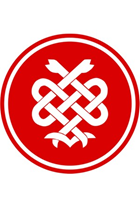 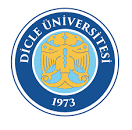                        DİCLE ÜNİVERSİTESİTIP FAKÜLTESİ2023–2024 EĞİTİM-ÖĞRETİM YILIDÖNEM-IIIÜROGENİTAL SİSTEM HASTALIKLARI DERS KURULU28.11.2023 -02.01.2024DİCLE ÜNİVERSİTESİ TIP FAKÜLTESİ 2023-2024 EĞİTİM-ÖĞRETİM YILI DÖNEM-III ÜROGENİTAL SİSTEM HASTALIKLARI DERS KURULU PRATİK UYGULAMA PROGRAMIDİCLE ÜNİVERSİTESİ TIP FAKÜLTESİ2023-2024 EĞİTİM-ÖĞRETİM YILIDÖNEM – III ÜROGENİTAL SİSTEM HASTALIKLARIDERS KURULUİYİ HEKİMLİK UYGULAMALARI PROGRAMIDÖNEM – III İHU Koordinatörü: Doç. Dr. Ahmet YILMAZDerslerTeorikPratikToplamPatoloji261238Kadın Doğum16---16İç Hastalıkları15---15Çocuk Hastalıkları11---12Üroloji11---11Tıbbi Farmakoloji4---4Nükleer Tıp2---2Tıbbi Biyoloji-Genetik2---2Enfeksiyon Hastalıkarı2---2Radyoloji2---2Genel Cerrahi1---1PDÖ12---12TOPLAM10512117Ders Kurulu Başkanı:  Doç. Dr. Elif AĞAÇAYAKDers Kurulu Başkanı:  Doç. Dr. Elif AĞAÇAYAKDers Kurulu Başkanı:  Doç. Dr. Elif AĞAÇAYAKDers Kurulu ÜyeleriDers SaatiProf. Dr. Ahmet YALINKAYAKadın Hastalıkları ve Doğum2Prof.Dr. Kamuran BİRCANÜroloji2Prof. Dr. Hüseyin BÜYÜKBAYRAMPatoloji3+4Dr. Öğr. Üyesi Şadiye ALTUN TUZCUNükleer Tıp2Prof. Dr. Zülfikar YILMAZİç Hastalıkları8Prof. Dr. Abdullah GEDİKÜroloji2Prof. Dr. Hasan AKKOÇT. Farmakoloji4Prof. Dr. M. Sıddık EVSENKadın Hastalıkları ve Doğum1Prof.Dr. Talip GÜLKadın Hastalıkları ve Doğum2Prof. Dr. Aşur UYARRadyoloji2Prof. Dr. Recep TEKİNEnfeksiyon Hastalıkları2Prof.. Dr. Selahattin TEKEŞTıbbi Biyoloji-Genetik1Prof. Dr. Mustafa TAŞKESENÇocuk Sağlığı ve Hastalıkları2Doç. Dr.Yaşar YILDIRIMİç Hastalıkları7Prof. Dr. Elif AĞAÇAYAKKadın Hastalıkları ve Doğum1Dr. Öğr. Üyesi Fatih Mehmet FINDIKKadın Hastalıkları ve Doğum1Doç.Dr. S.YAMAN TUNÇKadın Hastalıkları ve Doğum2Dr. Öğr. Üyesi Diclehan ORALTıbbi Biyoloji-Genetik1Prof. Dr. Selver ÖZEKİNCİPatoloji8+4Doç. Dr. Mansur DAĞGÜLLİÜroloji2Doç. Dr.Mehmet Sait İÇENKadın Hastalıkları ve Doğum2Doç. Dr. Ulaş ALABALIKPatoloji14+4Doç. Dr. M. Tolga KafadarGenel Cerrahi1Doç.Dr. Onur DEDEÜroloji2Doç.Dr. M. Mazhar UTANĞAÇÜroloji3Dr. Öğr. Üyesi Gülay AYDOĞDUPatoloji1Doç. Dr. Kamil YILMAZÇocuk Sağlığı ve Hastalıkları5Doç.Dr. Nurullah PEKERKadın Hastalıkları ve Doğum2Dr. Öğr. Üyesi Ahmet KANÇocuk Sağlığı ve Hastalıkları1Dr. Öğr. Üyesi Mehmet TÜREÇocuk Sağlığı ve Hastalıkları1Doç.Dr.Halil KOCAMAZÇocuk Sağlığı ve Hastalıkları2Doç.Dr.  Reyhan GÜNDÜZKadın Hastalıkları ve Doğum1Doç.Dr.  Serhat EGEKadın Hastalıkları ve Doğum2TOPLAM116DÖNEM IIIÜROGENİTAL SİSTEMHASTALIKLARI DERS KURULUAMAÇ VE PROGRAM ÇIKTILARIDÖNEM IIIÜROGENİTAL SİSTEMHASTALIKLARI DERS KURULUAMAÇ VE PROGRAM ÇIKTILARIDers Kurulunun AdıÜROGENİTAL SİSTEM HASTALIKLARIDers Kurulunun TürüZorunluDers Kurulunun Kredisi7Eğitim DiliTürkçeDers Kurulunun SorumlusuProf. Dr. Elif AĞAÇAYAKDers Kurulunun Ön KoşullarıYokDers Kurulunun Süresi5 HaftaTeorik ders saati106Uygulamalı ders saati2Ders Kurulunun İçeriğiDers Kurulunun AmacıÜrogenital Sistem Hastalıklarının etyopatogenezi, bu hastalıkların belirtileri, temel klinik, laboratuvar ve histopatolojik bulguları, tanı ve tedavilerinin genel prensipleri hakkında bilgi kazanmaktır.Öğrenim ÇıktılarıÖÇ-1)Ürogenital sistem hastalıklarının temel fizyopatolojisi ve klinik tezahürlerini sayabilmeli,ÖÇ-2) Gebelik fizyolojisi, süreci, doğum eylemi, jinekolojik enfeksiyonlar ve maligniteler hakkında bilgi sahibi olmalı,ÖÇ-3) Ürogenital sistem hastalıkları ve malignitelerine dair bilgi edinmeli ve anılan klinik durumlar ile ilgili semptomları yorumlayabilmeli, ÖÇ-4) Böbrek fonksiyonları ve klinikte böbrek fonksiyonlarının değerlendirilmesi, asit-baz ve elektrolit dengesi, sekonder böbrek tutulumu ve karakteristiklerine ilişkin bilgi sahibi olmalı,ÖÇ-5)Ürogenital sistem hastalıklarının tanısında kullanılan temel laboratuvar yöntemleri sayabilmeli ve doğru yorumu yapabilmeli, ÖÇ-6) Meme hastalıklarına dair klinik bakış açısı kazanmalı,ÖÇ-7) Böbrek hastalıklarını, sıvı-elektrolit dengesini ve konjenital böbrek hastalıklarını pediatrik açıdan kavramalı,ÖÇ-8)Cinsel yolla bulaşan hastalıkların epidemiyolojisi hakkında bilgi sahibi olmalı,ÖÇ-9)Toplumda sık görülen ürogenital sistem kanserlerinin erken tanı Yöntemlerini sayabilmeli,ÖÇ-10)Ürogenital sistem hastalıklarının tedavisinde kullanılan ilaçların etkilerini, etki mekanizmalarını, farmakokinetiğini, yan tesirlerini ve ilaç etkileşmelerini açıklayabilmeli,ÖÇ-11)Gelişim, yaşlanma ve cinsiyetin genetik yapı ile olan ilişkisini tanımlayabilmeli,Öğretme YöntemleriAmfi dersi, demonstrasyon, uygulama, deney, ödev,Değerlendirme YöntemiÇSS, OYPS, Pratik Değerlendirme, Ödev, Performans DeğerlendirmesiÖnerilen KaynaklarDÖNEM3DÖNEM3DÖNEM3DÖNEM3DÖNEM3DÖNEM3DÖNEM3KOMİTE 4:  ÜROGENİTAL SİSTEM HASTALIKLARI DERS KURULU                                                                            28.11.2023  -  02.01.2024KOMİTE 4:  ÜROGENİTAL SİSTEM HASTALIKLARI DERS KURULU                                                                            28.11.2023  -  02.01.2024KOMİTE 4:  ÜROGENİTAL SİSTEM HASTALIKLARI DERS KURULU                                                                            28.11.2023  -  02.01.2024KOMİTE 4:  ÜROGENİTAL SİSTEM HASTALIKLARI DERS KURULU                                                                            28.11.2023  -  02.01.2024KOMİTE 4:  ÜROGENİTAL SİSTEM HASTALIKLARI DERS KURULU                                                                            28.11.2023  -  02.01.2024KOMİTE 4:  ÜROGENİTAL SİSTEM HASTALIKLARI DERS KURULU                                                                            28.11.2023  -  02.01.2024KOMİTE 4:  ÜROGENİTAL SİSTEM HASTALIKLARI DERS KURULU                                                                            28.11.2023  -  02.01.2024TARİHSAATSAATDERSKONUÖĞRETİM ÜYESİ28.11.2023SALI08:30-09.201Ders Kurulu Amaç ve Öğrenim HedefleriDers Kurulu BaşkanıProf. Elif AĞAÇAYAK28.11.2023SALI09:30-10.202Kadın Hastalıklarıve DoğumObstetriye giriş, gebeliğin tanımı ve Gebelik fizyolojisiProf. Dr. A. YALINKAYA28.11.2023SALI10:30-11.203Kadın Hastalıkları ve DoğumMenstrüel siklusDoç.Dr. N.PEKER28.11.2023SALI11:30-12.204Kadın Hastalıklarıve DoğumGebelik endokrinolojisiProf. Dr. A. YALINKAYA28.11.2023SALI13:30-14.205Kadın Hastalıklarıve DoğumNormal doğumDoç.Dr.Serhat EGE28.11.2023SALI14:30-15.206Kadın Hastalıkları ve DoğumNormal doğumDoç.Dr.Serhat EGE28.11.2023SALI15:30-16.207Kadın Hastalıklarıve DoğumKontrasepsiyonProf.Dr. Talip GÜL28.11.2023SALI16:30-17.208Kadın Hastalıklarıve DoğumKontrasepsiyonProf.Dr. Talip GÜL29.11.2023ÇARŞAMBA08:30-09.201Serbest çalışma29.11.2023ÇARŞAMBA09:30-10.202Kadın Hastalıklarıve DoğumJinekolojide öykü, muayene ve tanısal yöntemlerDr. Öğr. Üyesi F. M. FINDIK29.11.2023ÇARŞAMBA10:30-11.203PatolojiVulva ve vajen hastalıkları patolojisiDoç.Dr. Ulaş ALABALIK29.11.2023ÇARŞAMBA11:30-12.204Serbest çalışma29.11.2023ÇARŞAMBA13:30-14.205Tıp Eğitimiİyi Hekimlik Uygulamaları29.11.2023ÇARŞAMBA14:30-15.206Tıp Eğitimiİyi Hekimlik Uygulamaları129.11.2023ÇARŞAMBA15:30-16.207Tıp Eğitimiİyi Hekimlik Uygulamaları29.11.2023ÇARŞAMBA16:30-17.208Tıp Eğitimiİyi Hekimlik Uygulamaları30.11.2023PERŞEMBE08:30-09.201Kadın Hastalıklarıve DoğumKadın genital sistem enfeksiyonlarıDoç.Dr.  M. Sait İÇEN30.11.2023PERŞEMBE09:30-10.202Kadın Hastalıklarıve DoğumAlt genital traktus neoplazileri: Etyoloji ve patogenezDoç.Dr.  M. Sait İÇEN30.11.2023PERŞEMBE10:30-11.203Kadın Hastalıklarıve DoğumPelvik organ prolapsusu ve üriner inkontinansDoç.Dr.Reyhan GÜNDÜZ30.11.2023PERŞEMBE11:30-12.204Tıbbi Biyoloji veGenetikHabitua labortusların genetik nedenleriDr. Öğr. Üyesi Diclehan ORAL30.11.2023PERŞEMBE13:30-14.205PatolojiUterus hastalıkları patolojisiDoç. Dr. Ulaş ALABALIK30.11.2023PERŞEMBE14:30-15.206PatolojiUterus hastalıkları patolojisiDoç. Dr. Ulaş ALABALIK30.11.2023PERŞEMBE15:30-16.207Serbest çalışma30.11.2023PERŞEMBE16:30-17.208Serbest çalışma01.12.2023CUMA08:30-09.201Kadın Hastalıklarıve DoğumAntenatal bakımDoç.Dr. S.YAMANTUNÇ01.12.2023CUMA09:30-10.202Kadın Hastalıklarıve DoğumGebelik komplikasyonları: Genel bakışDoç.Dr. S.YAMANTUNÇ 01.12.2023CUMA10:30-11.203Kadın Hastalıkları ve DoğumReprodüktif endokrinopatilerDoç.Dr. N.PEKER01.12.2023CUMA11:30-12.204Kadın Hastalıklarıve DoğumUterus ve over neoplazileri: Etyoloji ve patogenezProf. Dr. S. EVSEN01.12.2023CUMA13:30-14.205Serbest çalışma01.12.2023CUMA14:30-15.206Serbest çalışma01.12.2023CUMA15:30-16.207Serbest çalışma01.12.2023CUMA16:30-17.208Serbest çalışma04.12.2023PAZARTESİ08:30-09.201T. FarmakolojiAndrojenler, anaboliksteroidler veantiandrojenik ilaçlarProf. Dr. H. AKKOÇ04.12.2023PAZARTESİ09:30-10.202T. FarmakolojiKadın cinsiyet hormonları, kontraseptif ilaçlarProf. Dr. H. AKKOÇ04.12.2023PAZARTESİ10:30-11.203PatolojiOverneoplazileri patolojisiDoç. Dr. Ulaş ALABALIK04.12.2023PAZARTESİ11:30-12.204PatolojiOverneoplazileri patolojisiDoç. Dr. Ulaş ALABALIK04.12.2023PAZARTESİ13:30-14.205İç HastalıklarıBöbrek fizyolojisinin temel prensipleriDoç. Dr. YaşarYILDIRIM04.12.2023PAZARTESİ14:30-15.206İç HastalıklarıBöbrek fizyolojisinin temel prensipleriDoç. Dr. YaşarYILDIRIM04.12.2023PAZARTESİ15:30-16.207PatolojiÜriner sisteminKonjenital malformasyonlarıProf. Dr. Selver ÖZEKİNCİ04.12.2023PAZARTESİ16:30-17.208PatolojiDişi üriner sistem hastalıklarıProf. Dr. Selver ÖZEKİNCİ05.12.2023SALI08:30-09.201Tıp EğitimiPDÖ - 1Prof. Dr. Füsun TOPÇUProf. Dr. Ufuk ALUÇLUProf. Dr. Selahattin ATMACAProf. Dr. Özlen KARABULUTProf. Dr. Mehmet Sıddık EVSENProf. Dr. Feyzi ÇELİKProf. Dr. Tahsin ÇELEPKOLUProf. Dr. Selver ÖZŞENER ÖZEKİNCİProf. Dr. İlyas YOLBAŞProf. Dr. Fatih METEROĞLUProf. Dr. Abdullah ATLIProf. Dr. Emin ÖZKULProf. Dr. Mustafa OYLUMLUProf. Dr. Sabahattin ERTUĞRULProf. Dr. Abdullah OĞUZProf. Dr. Selçuk TUNİKDoç. Dr. Bahattin AYDOĞDUDoç. Dr. Zafer PEKKOLAYDoç. Dr. Kamil YILMAZDoç. Dr. Hasan Mansur DURGUNDr. Öğr. Üyesi Sedat AVAProf. Dr. İlker KELLE05.12.2023SALI09:30-10.202Tıp EğitimiPDÖ - 1Prof. Dr. Füsun TOPÇUProf. Dr. Ufuk ALUÇLUProf. Dr. Selahattin ATMACAProf. Dr. Özlen KARABULUTProf. Dr. Mehmet Sıddık EVSENProf. Dr. Feyzi ÇELİKProf. Dr. Tahsin ÇELEPKOLUProf. Dr. Selver ÖZŞENER ÖZEKİNCİProf. Dr. İlyas YOLBAŞProf. Dr. Fatih METEROĞLUProf. Dr. Abdullah ATLIProf. Dr. Emin ÖZKULProf. Dr. Mustafa OYLUMLUProf. Dr. Sabahattin ERTUĞRULProf. Dr. Abdullah OĞUZProf. Dr. Selçuk TUNİKDoç. Dr. Bahattin AYDOĞDUDoç. Dr. Zafer PEKKOLAYDoç. Dr. Kamil YILMAZDoç. Dr. Hasan Mansur DURGUNDr. Öğr. Üyesi Sedat AVAProf. Dr. İlker KELLE05.12.2023SALI10:30-11.203Tıp EğitimiPDÖ - 1Prof. Dr. Füsun TOPÇUProf. Dr. Ufuk ALUÇLUProf. Dr. Selahattin ATMACAProf. Dr. Özlen KARABULUTProf. Dr. Mehmet Sıddık EVSENProf. Dr. Feyzi ÇELİKProf. Dr. Tahsin ÇELEPKOLUProf. Dr. Selver ÖZŞENER ÖZEKİNCİProf. Dr. İlyas YOLBAŞProf. Dr. Fatih METEROĞLUProf. Dr. Abdullah ATLIProf. Dr. Emin ÖZKULProf. Dr. Mustafa OYLUMLUProf. Dr. Sabahattin ERTUĞRULProf. Dr. Abdullah OĞUZProf. Dr. Selçuk TUNİKDoç. Dr. Bahattin AYDOĞDUDoç. Dr. Zafer PEKKOLAYDoç. Dr. Kamil YILMAZDoç. Dr. Hasan Mansur DURGUNDr. Öğr. Üyesi Sedat AVAProf. Dr. İlker KELLE05.12.2023SALI11:30-12.204Tıp EğitimiPDÖ - 1Prof. Dr. Füsun TOPÇUProf. Dr. Ufuk ALUÇLUProf. Dr. Selahattin ATMACAProf. Dr. Özlen KARABULUTProf. Dr. Mehmet Sıddık EVSENProf. Dr. Feyzi ÇELİKProf. Dr. Tahsin ÇELEPKOLUProf. Dr. Selver ÖZŞENER ÖZEKİNCİProf. Dr. İlyas YOLBAŞProf. Dr. Fatih METEROĞLUProf. Dr. Abdullah ATLIProf. Dr. Emin ÖZKULProf. Dr. Mustafa OYLUMLUProf. Dr. Sabahattin ERTUĞRULProf. Dr. Abdullah OĞUZProf. Dr. Selçuk TUNİKDoç. Dr. Bahattin AYDOĞDUDoç. Dr. Zafer PEKKOLAYDoç. Dr. Kamil YILMAZDoç. Dr. Hasan Mansur DURGUNDr. Öğr. Üyesi Sedat AVAProf. Dr. İlker KELLE05.12.2023SALI13:30-14.205Tıp Eğitimiİyi Hekimlik Uygulamaları05.12.2023SALI14:30-15.206Tıp Eğitimiİyi Hekimlik Uygulamaları205.12.2023SALI15:30-16.207Tıp Eğitimiİyi Hekimlik Uygulamaları05.12.2023SALI16:30-17.208Tıp Eğitimiİyi Hekimlik Uygulamaları06.12.2023ÇARŞAMBA08:30-09.201PatolojiMeme hastalıkları patolojisiProf. Dr. H.BÜYÜKBAYRAM06.12.2023ÇARŞAMBA09:30-10.202PatolojiMeme hastalıkları patolojisiProf. Dr. H.BÜYÜKBAYRAM06.12.2023ÇARŞAMBA10:30-11.203PatolojiPelvik enfeksiyon hastalıkları patolojisiDoç. Dr. Ulaş ALABALIK06.12.2023ÇARŞAMBA11:30-12.204PatolojiTrofoblastik hastalıkların patolojisiDoç. Dr. Ulaş ALABALIK06.12.2023ÇARŞAMBA13:30-14.205Kadın Hastalıkları ve DoğumFertilizasyon ve yardımcı üreme tekniklerine girişProf. Dr. E. AĞAÇAYAK06.12.2023ÇARŞAMBA14:30-15.206Genel CerrahiMeme hastalıklarıDoç. Dr. M.T. Kafadar06.12.2023ÇARŞAMBA15:30-16.207Serbest çalışma06.12.2023ÇARŞAMBA16:30-17.208Serbest çalışma07.12.2023PERŞEMBE08:30-09.201Çocuk Sağlığı veHastalıklarıGlomerülonefritpatogeneziDoç. Dr. K. YILMAZ07.12.2023PERŞEMBE09:30-10.202Çocuk Sağlığı veHastalıklarıGlomerülonefritpatogeneziDoç. Dr.K. YILMAZ07.12.2023PERŞEMBE10:30-11.203ÜrolojiÜriner sistemin konjenitalanomalileriDoç. Dr. M. UTANĞAÇ07.12.2023PERŞEMBE11:30-12.204ÜrolojiÜrolojik semptomlarDoç. Dr. M. DAĞGULİ07.12.2023PERŞEMBE13:30-14.205İç HastalıklarıAsit baz dengesi ve bozukluklarıDoç. Dr. YaşarYILDIRIM07.12.2023PERŞEMBE14:30-15.206İç HastalıklarıAsit baz dengesi ve bozukluklarıDoç. Dr. YaşarYILDIRIM07.12.2023PERŞEMBE15:30-16.207Serbest çalışma07.12.2023PERŞEMBE16:30-17.208Serbest çalışma08.12.2023CUMA08:30-09.201Çocuk Sağlığı veHastalıklarıRenaltübüler hastalıklarDr.Öğr.Üyesi Ahmet KAN08.12.2023CUMA09:30-10.202PatolojiServikal SitolojiDr. Öğr. Üyesi Gülay AYDOĞDU08.12.2023CUMA10:30-11.203İç HastalıklarıÖdem Fizyopatolojisi ve ÇeşitleriProf. Dr. Z. YILMAZ08.12.2023CUMA11:30-12.204İç HastalıklarıSodyum metabolizması ve ödem(Ödem Fizyopatolojisi ve Çeşitleri)Prof. Dr. Z. YILMAZ08.12.2023CUMA13:30-14.205PatolojiUterus, hastalıkları, over tümörleriTrofoblastik hastalıklar Doç. Dr. Ulaş ALABALIK08.12.2023CUMA14:30-15.206PatolojiUterus, hastalıkları, over tümörleriTrofoblastik hastalıklar LAB-1Doç. Dr. Ulaş ALABALIK08.12.2023CUMA15:30-16.207PatolojiUterus, hastalıkları, over tümörleriTrofoblastik hastalıklar Doç. Dr. Ulaş ALABALIK08.12.2023CUMA16:30-17.208PatolojiUterus, hastalıkları, over tümörleri Trofoblastik hastalıklar Doç. Dr. Ulaş ALABALIK11.12.2023PAZARTESİ08:30-09.201Çocuk Sağlığı veHastalıklarıKronik böbrek yetmezliği fizyopatolojisiDr.Öğr.Üyesi Mehmet TÜRE11.12.2023PAZARTESİ09:30-10.202Çocuk Sağlığı veHastalıklarıProteinüriDoç. Dr. K. YILMAZ11.12.2023PAZARTESİ10:30-11.203İç HastalıklarıBöbrek fonksiyonlarının değerlendirilmesiDoç. Dr. YaşarYILDIRIM11.12.2023PAZARTESİ11:30-12.204İç HastalıklarıBöbrek fonksiyonlarının değerlendirilmesiDoç. Dr. YaşarYILDIRIM11.12.2023PAZARTESİ13:30-14.205PatolojiMeme hastalıkları AProf. Dr. H.BÜYÜKBAYRAM11.12.2023PAZARTESİ14:30-15.206PatolojiMeme hastalıkları BLAB-2Prof. Dr. H.BÜYÜKBAYRAM11.12.2023PAZARTESİ15:30-16.207PatolojiMeme hastalıkları CProf. Dr. H.BÜYÜKBAYRAM11.12.2023PAZARTESİ16:30-17.208PatolojiMeme hastalıkları DProf. Dr. H.BÜYÜKBAYRAM12.12.2023SALI08:30-09.201Tıp EğitimiPDÖ - 2Prof. Dr. Füsun TOPÇUProf. Dr. Ufuk ALUÇLUProf. Dr. Selahattin ATMACAProf. Dr. Özlen KARABULUTProf. Dr. Mehmet Sıddık EVSENProf. Dr. Feyzi ÇELİKProf. Dr. Tahsin ÇELEPKOLUProf. Dr. Selver ÖZŞENER ÖZEKİNCİProf. Dr. İlyas YOLBAŞProf. Dr. Fatih METEROĞLUProf. Dr. Abdullah ATLIProf. Dr. Emin ÖZKULProf. Dr. Mustafa OYLUMLUProf. Dr. Sabahattin ERTUĞRULProf. Dr. Abdullah OĞUZProf. Dr. Selçuk TUNİKDoç. Dr. Bahattin AYDOĞDUDoç. Dr. Zafer PEKKOLAYDoç. Dr. Kamil YILMAZDoç. Dr. Hasan Mansur DURGUNDr. Öğr. Üyesi Sedat AVAProf. Dr. İlker KELLE12.12.2023SALI09:30-10.202Tıp EğitimiPDÖ - 2Prof. Dr. Füsun TOPÇUProf. Dr. Ufuk ALUÇLUProf. Dr. Selahattin ATMACAProf. Dr. Özlen KARABULUTProf. Dr. Mehmet Sıddık EVSENProf. Dr. Feyzi ÇELİKProf. Dr. Tahsin ÇELEPKOLUProf. Dr. Selver ÖZŞENER ÖZEKİNCİProf. Dr. İlyas YOLBAŞProf. Dr. Fatih METEROĞLUProf. Dr. Abdullah ATLIProf. Dr. Emin ÖZKULProf. Dr. Mustafa OYLUMLUProf. Dr. Sabahattin ERTUĞRULProf. Dr. Abdullah OĞUZProf. Dr. Selçuk TUNİKDoç. Dr. Bahattin AYDOĞDUDoç. Dr. Zafer PEKKOLAYDoç. Dr. Kamil YILMAZDoç. Dr. Hasan Mansur DURGUNDr. Öğr. Üyesi Sedat AVAProf. Dr. İlker KELLE12.12.2023SALI10:30-11.203Tıp EğitimiPDÖ - 2Prof. Dr. Füsun TOPÇUProf. Dr. Ufuk ALUÇLUProf. Dr. Selahattin ATMACAProf. Dr. Özlen KARABULUTProf. Dr. Mehmet Sıddık EVSENProf. Dr. Feyzi ÇELİKProf. Dr. Tahsin ÇELEPKOLUProf. Dr. Selver ÖZŞENER ÖZEKİNCİProf. Dr. İlyas YOLBAŞProf. Dr. Fatih METEROĞLUProf. Dr. Abdullah ATLIProf. Dr. Emin ÖZKULProf. Dr. Mustafa OYLUMLUProf. Dr. Sabahattin ERTUĞRULProf. Dr. Abdullah OĞUZProf. Dr. Selçuk TUNİKDoç. Dr. Bahattin AYDOĞDUDoç. Dr. Zafer PEKKOLAYDoç. Dr. Kamil YILMAZDoç. Dr. Hasan Mansur DURGUNDr. Öğr. Üyesi Sedat AVAProf. Dr. İlker KELLE12.12.2023SALI11:30-12.204Tıp EğitimiPDÖ - 2Prof. Dr. Füsun TOPÇUProf. Dr. Ufuk ALUÇLUProf. Dr. Selahattin ATMACAProf. Dr. Özlen KARABULUTProf. Dr. Mehmet Sıddık EVSENProf. Dr. Feyzi ÇELİKProf. Dr. Tahsin ÇELEPKOLUProf. Dr. Selver ÖZŞENER ÖZEKİNCİProf. Dr. İlyas YOLBAŞProf. Dr. Fatih METEROĞLUProf. Dr. Abdullah ATLIProf. Dr. Emin ÖZKULProf. Dr. Mustafa OYLUMLUProf. Dr. Sabahattin ERTUĞRULProf. Dr. Abdullah OĞUZProf. Dr. Selçuk TUNİKDoç. Dr. Bahattin AYDOĞDUDoç. Dr. Zafer PEKKOLAYDoç. Dr. Kamil YILMAZDoç. Dr. Hasan Mansur DURGUNDr. Öğr. Üyesi Sedat AVAProf. Dr. İlker KELLE12.12.2023SALI13:30-14.205Tıp Eğitimiİyi Hekimlik Uygulamaları12.12.2023SALI14:30-15.206Tıp Eğitimiİyi Hekimlik Uygulamaları312.12.2023SALI15:30-16.207Tıp Eğitimiİyi Hekimlik Uygulamaları12.12.2023SALI16:30-17.208Tıp Eğitimiİyi Hekimlik Uygulamaları13.12.2023ÇARŞAMBA08:30-09.201Çocuk Sağlığı veHastalıklarıAkut böbrek yetmezliğiProf. Dr. M. TAŞKESEN13.12.2023ÇARŞAMBA09:30-10.202Çocuk Sağlığı veHastalıklarıAkut böbrek yetmezliğiProf. Dr. M. TAŞKESEN13.12.2023ÇARŞAMBA10:30-11.203İç HastalıklarıSistemik hastalıklarda böbrek tutulumuDoç. Dr. Z. YILMAZ13.12.2023ÇARŞAMBA11:30-12.204İç HastalıklarıSistemik hastalıklarda böbrek tutulumuDoç. Dr. Z. YILMAZ13.12.2023ÇARŞAMBA13:30-14.205Tıbbi Biyoloji veGenetikİnfertilite ve genetikProf. Dr. S. TEKEŞ13.12.2023ÇARŞAMBA14:30-15.206T. FarmakolojiDiüretiklerProf. Dr. H. AKKOÇ13.12.2023ÇARŞAMBA15:30-16.207T. FarmakolojiDiüretiklerProf.. Dr. H. AKKOÇ13.12.2023ÇARŞAMBA16:30-17.208Serbest çalışma14.12.2023PERŞEMBE08:30-09.201Çocuk Sağlığı veHastalıklarıİnterstisiyel nefritlerDoç.Dr.Halil KOCAMAZ14.12.2023PERŞEMBE09:30-10.202Çocuk Sağlığı veHastalıklarıSıvı-Elektrolit dengesi ve bozukluklarıDoç. Dr K. YILMAZ14.12.2023PERŞEMBE10:30-11.203PatolojiGlomerüler hastalıkların patolojisiDoç. Dr. U. ALABALIK14.12.2023PERŞEMBE11:30-12.204PatolojiGlomerüler hastalıkların patolojisiDoç. Dr. U. ALABALIK14.12.2023PERŞEMBE13:30-14.205Tıp Eğitimiİyi Hekimlik Uygulamaları14.12.2023PERŞEMBE14:30-15.206Tıp Eğitimiİyi Hekimlik Uygulamaları414.12.2023PERŞEMBE15:30-16.207Tıp Eğitimiİyi Hekimlik Uygulamaları14.12.2023PERŞEMBE16:30-17.208Tıp Eğitimiİyi Hekimlik Uygulamaları15.12.2023CUMA08:30-09.201Çocuk Sağlığı veHastalıklarıSıvı-Elektrolit dengesi ve bozukluklarıDoç.Dr. K. YILMAZ15.12.2023CUMA09:30-10.202Çocuk Sağlığı veHastalıklarıBöbreğin kalıtsal hastalıklarıDoç.Dr.Halil KOCAMAZ15.12.2023CUMA10:30-11.203İç HastalıklarıHipertansiyon - patogenezProf. Dr. Z. YILMAZ15.12.2023CUMA11:30-12.204İç HastalıklarıHipertansiyon - klinik görünümProf. Dr. Z. YILMAZ15.12.2023CUMA13:30-14.205İç HastalıklarıDiabetiknefropatiDoç. Dr. YaşarYILDIRIM15.12.2023CUMA14:30-15.206İç HastalıklarıGebelik ve böbrekProf. Dr. Z. YILMAZ15.12.2023CUMA15:30-16.207PatolojiTestis tümörleriProf. Dr. Selver ÖZEKİNCİ15.12.2023CUMA16:30-17.208PatolojiTestis tümörleriProf. Dr. Selver ÖZEKİNCİ18.12.2023PAZARTESİ08:30-09.201PatolojiMeme hastalıklarıProf. Dr. H.BÜYÜKBAYRAM18.12.2023PAZARTESİ09:30-10.202ÜrolojiTaş hastalığı etyopatogeneziDoç. Dr. M. DAĞGÜLLİ18.12.2023PAZARTESİ10:30-11.203RadyolojiÜrogenital sistem radyolojisiProf. Dr. Aşur UYAR18.12.2023PAZARTESİ11:30-12.204RadyolojiÜrogenital sistem radyolojisiProf. Dr. Aşur UYAR18.12.2023PAZARTESİ13:30-14.205PatolojiBöbreğin interstisiyel hastalıklarıpatolojisiDoç. Dr. Ulaş ALABALIK18.12.2023PAZARTESİ14:30-15.206PatolojiBöbreğin tübüler hastalıkları patolojisiDoç. Dr. Ulaş ALABALIK18.12.2023PAZARTESİ15:30-16.207PatolojiBöbreğin vasküler hastalıklarınınpatolojisiDoç. Dr. Ulaş ALABALIK18.12.2023PAZARTESİ16:30-17.208Serbest çalışma19.12.2023SALI08:30-09.201Tıp EğitimiPDÖ - 3Prof. Dr. Füsun TOPÇUProf. Dr. Ufuk ALUÇLUProf. Dr. Selahattin ATMACAProf. Dr. Özlen KARABULUTProf. Dr. Mehmet Sıddık EVSENProf. Dr. Feyzi ÇELİKProf. Dr. Tahsin ÇELEPKOLUProf. Dr. Selver ÖZŞENER ÖZEKİNCİProf. Dr. İlyas YOLBAŞProf. Dr. Fatih METEROĞLUProf. Dr. Abdullah ATLIProf. Dr. Emin ÖZKULProf. Dr. Mustafa OYLUMLUProf. Dr. Sabahattin ERTUĞRULProf. Dr. Abdullah OĞUZProf. Dr. Selçuk TUNİKDoç. Dr. Bahattin AYDOĞDUDoç. Dr. Zafer PEKKOLAYDoç. Dr. Kamil YILMAZDoç. Dr. Hasan Mansur DURGUNDr. Öğr. Üyesi Sedat AVAProf. Dr. İlker KELLE19.12.2023SALI09:30-10.202Tıp EğitimiPDÖ - 3Prof. Dr. Füsun TOPÇUProf. Dr. Ufuk ALUÇLUProf. Dr. Selahattin ATMACAProf. Dr. Özlen KARABULUTProf. Dr. Mehmet Sıddık EVSENProf. Dr. Feyzi ÇELİKProf. Dr. Tahsin ÇELEPKOLUProf. Dr. Selver ÖZŞENER ÖZEKİNCİProf. Dr. İlyas YOLBAŞProf. Dr. Fatih METEROĞLUProf. Dr. Abdullah ATLIProf. Dr. Emin ÖZKULProf. Dr. Mustafa OYLUMLUProf. Dr. Sabahattin ERTUĞRULProf. Dr. Abdullah OĞUZProf. Dr. Selçuk TUNİKDoç. Dr. Bahattin AYDOĞDUDoç. Dr. Zafer PEKKOLAYDoç. Dr. Kamil YILMAZDoç. Dr. Hasan Mansur DURGUNDr. Öğr. Üyesi Sedat AVAProf. Dr. İlker KELLE19.12.2023SALI10:30-11.203Tıp EğitimiPDÖ - 3Prof. Dr. Füsun TOPÇUProf. Dr. Ufuk ALUÇLUProf. Dr. Selahattin ATMACAProf. Dr. Özlen KARABULUTProf. Dr. Mehmet Sıddık EVSENProf. Dr. Feyzi ÇELİKProf. Dr. Tahsin ÇELEPKOLUProf. Dr. Selver ÖZŞENER ÖZEKİNCİProf. Dr. İlyas YOLBAŞProf. Dr. Fatih METEROĞLUProf. Dr. Abdullah ATLIProf. Dr. Emin ÖZKULProf. Dr. Mustafa OYLUMLUProf. Dr. Sabahattin ERTUĞRULProf. Dr. Abdullah OĞUZProf. Dr. Selçuk TUNİKDoç. Dr. Bahattin AYDOĞDUDoç. Dr. Zafer PEKKOLAYDoç. Dr. Kamil YILMAZDoç. Dr. Hasan Mansur DURGUNDr. Öğr. Üyesi Sedat AVAProf. Dr. İlker KELLE19.12.2023SALI11:30-12.204Tıp EğitimiPDÖ - 3Prof. Dr. Füsun TOPÇUProf. Dr. Ufuk ALUÇLUProf. Dr. Selahattin ATMACAProf. Dr. Özlen KARABULUTProf. Dr. Mehmet Sıddık EVSENProf. Dr. Feyzi ÇELİKProf. Dr. Tahsin ÇELEPKOLUProf. Dr. Selver ÖZŞENER ÖZEKİNCİProf. Dr. İlyas YOLBAŞProf. Dr. Fatih METEROĞLUProf. Dr. Abdullah ATLIProf. Dr. Emin ÖZKULProf. Dr. Mustafa OYLUMLUProf. Dr. Sabahattin ERTUĞRULProf. Dr. Abdullah OĞUZProf. Dr. Selçuk TUNİKDoç. Dr. Bahattin AYDOĞDUDoç. Dr. Zafer PEKKOLAYDoç. Dr. Kamil YILMAZDoç. Dr. Hasan Mansur DURGUNDr. Öğr. Üyesi Sedat AVAProf. Dr. İlker KELLE19.12.2023SALI13:30-14.205Tıp Eğitimiİyi Hekimlik Uygulamaları19.12.2023SALI14:30-15.206Tıp Eğitimiİyi Hekimlik Uygulamaları519.12.2023SALI15:30-16.207Tıp Eğitimiİyi Hekimlik Uygulamaları19.12.2023SALI16:30-17.208Tıp Eğitimiİyi Hekimlik Uygulamaları20.12.2023ÇARŞAMBA08:30-09.201ÜrolojiAlt üriner sistem disfonksiyonuProf. Dr. A. GEDİK20.12.2023ÇARŞAMBA09:30-10.202İç HastalıklarıPoliüriProf. Dr. Z. YILMAZ20.12.2023ÇARŞAMBA10:30-11.203PatolojiÜriner sistem tümörleri patolojisiProf. Dr. Selver ÖZEKİNCİ20.12.2023ÇARŞAMBA11:30-12.204PatolojiÜriner sistem tümörleri patolojisiProf. Dr. Selver ÖZEKİNCİ20.12.2023ÇARŞAMBA13:30-14.205ÜrolojiBenign prostat hiperplazisiProf.Dr. A. GEDİK20.12.2023ÇARŞAMBA14:30-15.206ÜrolojiObstrüksiyon fizyopatolojisiDoç.Dr. M. UTANĞAÇ20.12.2023ÇARŞAMBA15:30-16.207ÜrolojiAkut ve kronik renal yetmezliğinde üroloğun  rolüDoç.Dr. M. UTANĞAÇ20.12.2023ÇARŞAMBA16:30-17.208Serbest çalışma21.12.2023PERŞEMBE08:30-09.201PatolojiProstat hastalıkları patolojisiProf. Dr. Selver ÖZEKİNCİ21.12.2023PERŞEMBE09:30-10.202PatolojiProstat hastalıkları patolojisiProf. Dr. Selver ÖZEKİNCİ21.12.2023PERŞEMBE10:30-11.203ÜrolojiGenitoüriner sistem tümörüProf.Dr. Kamuran BİRCAN21.12.2023PERŞEMBE11:30-12.204ÜrolojiGenitoüriner sistem tümörüProf.Dr. Kamuran BİRCAN21.12.2023PERŞEMBE13:30-14.205Tıp Eğitimiİyi Hekimlik Uygulamaları21.12.2023PERŞEMBE14:30-15.206Tıp Eğitimiİyi Hekimlik Uygulamaları621.12.2023PERŞEMBE15:30-16.207Tıp Eğitimiİyi Hekimlik Uygulamaları21.12.2023PERŞEMBE16:30-17.208Tıp Eğitimiİyi Hekimlik Uygulamaları22.12.2023CUMA08:30-09.201ÜrolojiErkek infertilitesiDoç. Dr. O. DEDE22.12.2023CUMA09:30-10.202ÜrolojiErkek seksüel disfonksiyonDoç. Dr. O. DEDE22.12.2023CUMA10:30-11.203EnfeksiyonHastalıklarıCinsel yolla bulaşan hastalıklarProf. Dr. R. TEKİN22.12.2023CUMA11:30-12.204EnfeksiyonHastalıklarıCinsel yolla bulaşan hastalıklarProf. Dr. R. TEKİN22.12.2023CUMA13:30-14.205Serbest çalışma22.12.2023CUMA14:30-15.206Serbest çalışma22.12.2023CUMA15:30-16.207Serbest çalışma22.12.2023CUMA16:30-17.208Serbest çalışma25.12.2023PAZARTESİ08:30-09.201Nükleer TıpNefroürolojide Nükleer Tıp UygulamalarıDr. Öğr. Üyesi Şadiye Altun TUZCU25.12.2023PAZARTESİ09:30-10.202Nükleer TıpNefroürolojide Nükleer Tıp UygulamalarıDr. Öğr. Üyesi Şadiye Altun TUZCU25.12.2023PAZARTESİ10:30-11.203PatolojiBöbrek Transplantasyonu PatolojisiDoç.Dr. U. ALABALIK25.12.2023PAZARTESİ11:30-12.204PatolojiBöbrek Transplantasyonu PatolojisiDoç.Dr. U.ALABALIK25.12.2023PAZARTESİ13:30-14.205PatolojiÜropatoloji ALAB 3Prof. Dr. Selver ÖZEKİNCİ25.12.2023PAZARTESİ14:30-15.206PatolojiÜropatoloji BProf. Dr. Selver ÖZEKİNCİ25.12.2023PAZARTESİ15:30-16.207PatolojiÜropatoloji CProf. Dr. Selver ÖZEKİNCİ25.12.2023PAZARTESİ16:30-17.208PatolojiÜropatoloji DProf. Dr. Selver ÖZEKİNCİ26.12.2023SALI08:30-09.201Tıp Eğitimi26.12.2023SALI09:30-10.202Tıp Eğitimi26.12.2023SALI10:30-11.203Tıp EğitimiİYİ HEKİMLİK UYGULAMALARI SINAVI26.12.2023SALI11:30-12.204Tıp Eğitimi26.12.2023SALI13:30-14.205Tıp Eğitimi26.12.2023SALI14:30-15.206Tıp Eğitimi26.12.2023SALI15:30-16.207Tıp Eğitimi26.12.2023SALI16:30-17.208Tıp Eğitimi27.12.2023ÇARŞAMBA08:30-09.201Tıp Eğitimi27.12.2023ÇARŞAMBA09:30-10.202Tıp Eğitimi27.12.2023ÇARŞAMBA10:30-11.203Tıp EğitimiPATOLOJİ PRATİK SINAVI27.12.2023ÇARŞAMBA11:30-12.204Tıp Eğitimi27.12.2023ÇARŞAMBA13:30-14.205Tıp Eğitimi27.12.2023ÇARŞAMBA14:30-15.206Tıp Eğitimi27.12.2023ÇARŞAMBA15:30-16.207Tıp Eğitimi27.12.2023ÇARŞAMBA16:30-17.208Tıp Eğitimi28.12.2023PERŞEMBE08:30-09.201Serbest çalışma28.12.2023PERŞEMBE09:30-10.202Serbest çalışma28.12.2023PERŞEMBE10:30-11.203Serbest çalışma28.12.2023PERŞEMBE11:30-12.204Serbest çalışma28.12.2023PERŞEMBE13:30-14.205Serbest çalışma28.12.2023PERŞEMBE14:30-15.206Serbest çalışma28.12.2023PERŞEMBE15:30-16.207Serbest çalışma28.12.2023PERŞEMBE16:30-17.208Serbest çalışma29.12.2023CUMA08:30-09.201Serbest çalışma29.12.2023CUMA09:30-10.202Serbest çalışma29.12.2023CUMA10:30-11.203Serbest çalışma29.12.2023CUMA11:30-12.204Serbest çalışma29.12.2023CUMA13:30-14.205Serbest çalışma29.12.2023CUMA14:30-15.206Serbest çalışma29.12.2023CUMA15:30-16.207Serbest çalışma29.12.2023CUMA16:30-17.208Serbest çalışma01.01.2024PAZARTESİ08:30-09.201               RESMİ TATİL01.01.2024PAZARTESİ09:30-10.202               RESMİ TATİL01.01.2024PAZARTESİ10:30-11.203               RESMİ TATİL01.01.2024PAZARTESİ11:30-12.204               RESMİ TATİL01.01.2024PAZARTESİ13:30-14.205               RESMİ TATİL01.01.2024PAZARTESİ14:30-15.206               RESMİ TATİL01.01.2024PAZARTESİ15:30-16.207               RESMİ TATİL01.01.2024PAZARTESİ16:30-17.208               RESMİ TATİL02.01.2024SALI08:30-09.20102.01.2024SALI09:30-10.20202.01.2024SALI10:30-11.20302.01.2024SALI11:30-12.20402.01.2024SALI13:30-14.205DERS KURULU SINAVI (SAAT 14:00)02.01.2024SALI14:30-15.206Sınav değerlendirmesi (Dönem 3 amfisi)02.01.2024SALI15:30-16.20702.01.2024SALI16:30-17.20817.01.2024ÇARŞAMBA08:30-09.20117.01.2024ÇARŞAMBA09:30-10.20217.01.2024ÇARŞAMBA10:30-11.2031. YARIYIL SONU SINAVI Saat: 10:0017.01.2024ÇARŞAMBA11:30-12.20417.01.2024ÇARŞAMBA13:30-14.20517.01.2024ÇARŞAMBA14:30-15.20617.01.2024ÇARŞAMBA15:30-16.20717.01.2024ÇARŞAMBA16:30-17.208Ürogenital Sistem Hastalıkları Ders KuruluSORU/ÖĞRENİM ÇIKTISI MATRİSİÜrogenital Sistem Hastalıkları Ders KuruluSORU/ÖĞRENİM ÇIKTISI MATRİSİÜrogenital Sistem Hastalıkları Ders KuruluSORU/ÖĞRENİM ÇIKTISI MATRİSİÜrogenital Sistem Hastalıkları Ders KuruluSORU/ÖĞRENİM ÇIKTISI MATRİSİÜrogenital Sistem Hastalıkları Ders KuruluSORU/ÖĞRENİM ÇIKTISI MATRİSİÜrogenital Sistem Hastalıkları Ders KuruluSORU/ÖĞRENİM ÇIKTISI MATRİSİÜrogenital Sistem Hastalıkları Ders KuruluSORU/ÖĞRENİM ÇIKTISI MATRİSİÜrogenital Sistem Hastalıkları Ders KuruluSORU/ÖĞRENİM ÇIKTISI MATRİSİÜrogenital Sistem Hastalıkları Ders KuruluSORU/ÖĞRENİM ÇIKTISI MATRİSİÜrogenital Sistem Hastalıkları Ders KuruluSORU/ÖĞRENİM ÇIKTISI MATRİSİÜrogenital Sistem Hastalıkları Ders KuruluSORU/ÖĞRENİM ÇIKTISI MATRİSİÜrogenital Sistem Hastalıkları Ders KuruluSORU/ÖĞRENİM ÇIKTISI MATRİSİÖÇ1ÖÇ2ÖÇ3ÖÇ4ÖÇ5ÖÇ6ÖÇ7ÖÇ8ÖÇ9ÖÇ10ÖÇ11S1xS2xS3xS4xS5xS6xS7XS8XS9XS10xS11xS12xS13XS14XS15XS16XS17XS18XS19xS20xS21xS22xS23XS24XS25XS26XS27XS28xS29XS30XS31XS32XS33XS34XS35XS36xS37xS38xS39xS40xS41xS42XS43XS44XS45xS46xS47XS48XS49XS50XS51XS52XS53XS54XS55XS56XS57XS58xS59XS60XS61XS62XS63XS64XS65XS66XS67XS68XS69XS70XS71XS72XS73XS74XS75XS76XS77xS78xS79xS80xS81XS82XS83XS84XS85XS86XS87XS88XS89XS90XS91XS92XS93XS94xS95XS96xS97XS98XS99XS100xNoTARİHSAATPatolojiÖğretimÜyesi108.12.202313:30-17:20Uterus, hastalıkları, over tümörleriTrofoblastikhastalıklarDoç.Dr.Ulaş ALABALIK211.12.202313:30-17:20Meme hastalıklarıProf. Dr. H.BÜYÜKBAYRAM325.12.202313:30-17:20ÜropatolojiProf. Dr. Selver ÖZEKİNCİDİCLE ÜNİVERSİTESİ TIP FAKÜLTESİ2023-2024 EĞİTİM-ÖĞRETİM YILIDÖNEM III ÜROGENİTAL SİSTEM DERS KURULUPDÖ Etkinliği tarihleriDİCLE ÜNİVERSİTESİ TIP FAKÜLTESİ2023-2024 EĞİTİM-ÖĞRETİM YILIDÖNEM III ÜROGENİTAL SİSTEM DERS KURULUPDÖ Etkinliği tarihleriDİCLE ÜNİVERSİTESİ TIP FAKÜLTESİ2023-2024 EĞİTİM-ÖĞRETİM YILIDÖNEM III ÜROGENİTAL SİSTEM DERS KURULUPDÖ Etkinliği tarihleriPDÖ - 1PDÖ - 2PDÖ - 305.12.202312.12.202319.12.2023UygulamaÖğretimÜyesi29.11.202329.11.202305.12.202305.12.202312.12.202312.12.202314.12.202314.12.202319.12.202319.12.202321.12.202321.12.2023YERUygulamaÖğretimÜyesi13:30- 15:0015:30- 17:0013:30-   15:0015:30- 17:0013:30-  15:0015:30- 17:0013:30- 15:0015:30-  17:0013:30-15:0015:30- 17:0013:30-   15:0015:30-   17:00YERMeme veAksillerbölgemuayenesiDoç. Dr. Tolga KAFADARABGHEFIJCDKLMBLKadın veErkekteİdrarsondasıtakabilmeDoç. Dr. Onur DEDEBAHGFEJIDCLKMBLGebemuayenesi, Öykü Alma veDoğumÖncesiBakım (DÖB)Doç. Dr. SERHAT EGE CDIJABKLEFGHMBLÜrolojik MuayeneDoç. Dr. MehmetMazhar UTANĞAÇDCJIBALKFEHGDERSLİK-2-EFKLCDGHABIJFELKDEHGBAJIİHU grupları: İHU dersleri için sınıf listesinden 12 grup (A-L) oluşturulacaktır.İHU grupları: İHU dersleri için sınıf listesinden 12 grup (A-L) oluşturulacaktır.İHU grupları: İHU dersleri için sınıf listesinden 12 grup (A-L) oluşturulacaktır.İHU grupları: İHU dersleri için sınıf listesinden 12 grup (A-L) oluşturulacaktır.İHU grupları: İHU dersleri için sınıf listesinden 12 grup (A-L) oluşturulacaktır.İHU grupları: İHU dersleri için sınıf listesinden 12 grup (A-L) oluşturulacaktır.İHU grupları: İHU dersleri için sınıf listesinden 12 grup (A-L) oluşturulacaktır.İHU grupları: İHU dersleri için sınıf listesinden 12 grup (A-L) oluşturulacaktır.Uygulama yerleri: Uygulamalar Tıp Eğitimi Beceri laboratuvarlarında yapılacak olup ders kurulu başlangıcında öğrenci panosunda duyurulacaktır.Uygulama yerleri: Uygulamalar Tıp Eğitimi Beceri laboratuvarlarında yapılacak olup ders kurulu başlangıcında öğrenci panosunda duyurulacaktır.Uygulama yerleri: Uygulamalar Tıp Eğitimi Beceri laboratuvarlarında yapılacak olup ders kurulu başlangıcında öğrenci panosunda duyurulacaktır.Uygulama yerleri: Uygulamalar Tıp Eğitimi Beceri laboratuvarlarında yapılacak olup ders kurulu başlangıcında öğrenci panosunda duyurulacaktır.Uygulama yerleri: Uygulamalar Tıp Eğitimi Beceri laboratuvarlarında yapılacak olup ders kurulu başlangıcında öğrenci panosunda duyurulacaktır.Uygulama yerleri: Uygulamalar Tıp Eğitimi Beceri laboratuvarlarında yapılacak olup ders kurulu başlangıcında öğrenci panosunda duyurulacaktır.Uygulama yerleri: Uygulamalar Tıp Eğitimi Beceri laboratuvarlarında yapılacak olup ders kurulu başlangıcında öğrenci panosunda duyurulacaktır.